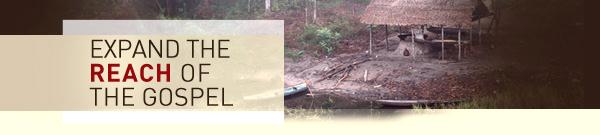 Jesus said: “Let us go into the next towns,that I may preach there also; for therefore came I forth.”Mark 1:38May 2012Dear Friends and Family,Thank you so very much for your fellowship with us in our ministry through New Tribes Mission.  This very day the Gospel of our Lord Jesus Christ is being taken to remote and isolated areas of the world where His Light has never shone before.  We love the words found in Isaiah 55:11,  “So shall my word be that goeth forth out of my mouth; it shall not return unto me void, but it shall accomplish that which I please, and it shall prosper in the thing whereto I sent it.”  Jesus is indeed building His Church and according to Matthew 16:18, “the gates of hell shall not prevail against it.”We greatly appreciate your support – God’s wonderful provision to us in our ministry.  Thank you for praying for us in our ministry in the NTM Medical Plan office.  It is always a joy when we hear of missionaries returning to their ministry, well and encouraged to keep pressing on in the Lord’s work, after having come back to the US for medical help.This past month has been an eventful one for us personally.  In March, we found that our homeowners insurance was going to increase considerably.  In order to purchase homeowners insurance from another company, it was required for us to first put a new roof on our home as well as to install a new air-conditioner/heating system.  The roof went on well and we are very pleased with it and the new air-conditioner/heating system is already lowering our monthly electric bill.  We have just secured our homeowners insurance from a new company at a large savings; this was a real answer to prayer!  We were once again reminded that we are completely dependent on the Lord to meet our needs – both for the present and for the future.On April 26th, Mom and Dad Hansen celebrated their 71st Wedding Anniversary.  We are thankful to the Lord that they are doing well.  Lord willing, both of them will celebrate their 94th birthdays this year.We are especially thankful for your support and for your faithful prayers for us; we continue to keep you in prayer as well.  Have a blessed day and rest of the month!Joyfully serving Him,John & LindaJohn & New Tribes Mission • 1000 East First Street • Sanford, FL 32771-1487